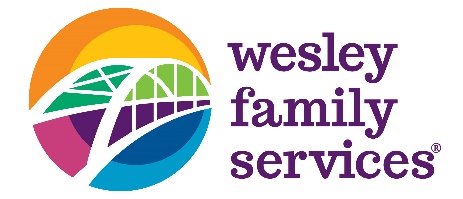 PURCHASED CLOTHING INVENTORYChild’s Name: ___________________________________________________Resource Parent’s Name: _____________________________________________Address: _________________________________________________________               _________________________________________________________Phone: ______________________       		Date __________________Submission Quarter: Mail to: Annette Gross, Director	Placement Services	  Wesley Family Services, 221 Penn Avenue, Pittsburgh,  PA 15221Clothing Total     ______________________ Attach receipts.  Reimbursement cannot occur without receipts.DateNumber PurchasedItems Purchased March 1 – June 30Due by July10 July 1- October 31Due by November 10 November 1 – Feb 28   Due by March10